Пальто женское "Индиго" арт.1075 (индиго/24) 44-3Пальто женское "Индиго" арт.1075 (индиго/24) 44-3Бренд: Grace WellАртикул: 1075Состав: 50% вирджинская шерсть,50% полиэстер Производитель: ИП Ковалева И.О.Адрес: 129226, г. Москва, ул. Докукина д.16, стр.3Тел. +7(499)187-21-45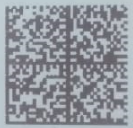 <код маркировки>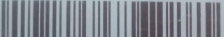 <код><код>